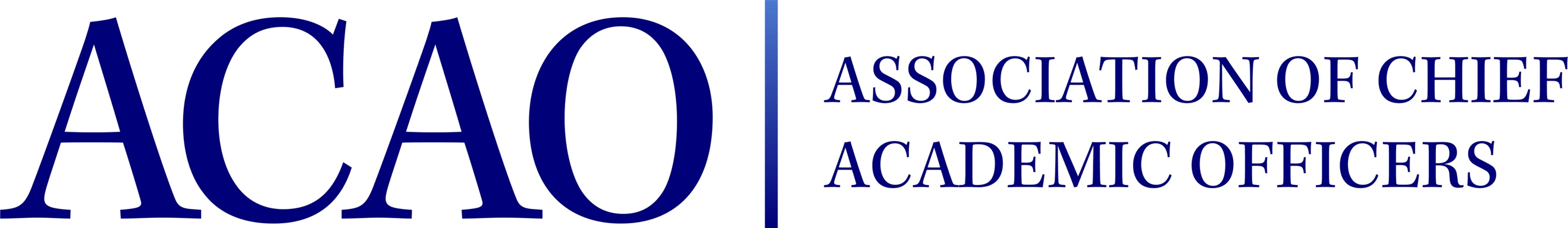 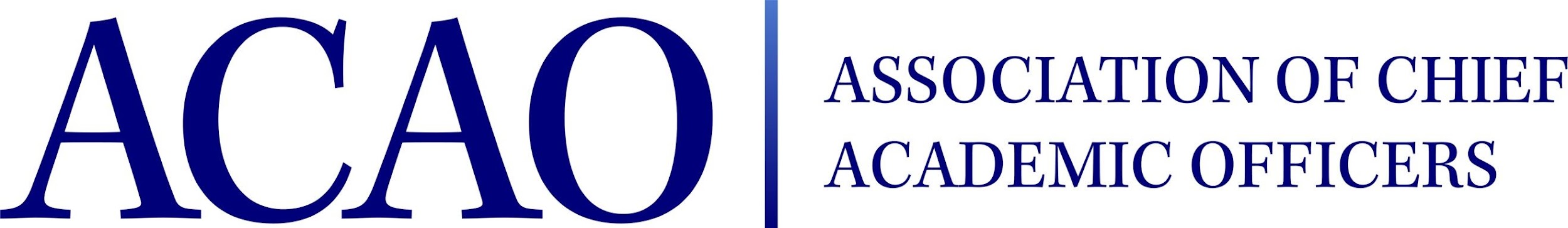 ACAO Board of Directors Meeting MINUTESMarch 6, 2024 1:30 pm – 2:30 pm
https://us02web.zoom.us/j/82529646331?pwd=YXFnWEwvOU5DQVAvWHY1aGMrYjcvUT09Welcome & Announcements – G. ThuswaldnerG. Thuswaldner welcomed everyone to the call. February 7th, 2024, Board Minutes.  Vote to approve.Motion to approve was seconded and the February minutes were approved.Financial Reports - H. ColtmanJanuary Financials.  Vote to approve. 2024 DRAFT Budget	Motion to approve was seconded and the budget was approved.State of the Association – G. ThuswaldnerThink about ways to increase member value, such as providing opportunities for provosts to connect in an unstructured setting, peer coaching / mentoring, podcasts using the Provost Handbook or inviting other authors, provost incubator / diving deep into what the job of a provost entailsElections - G. BakerGail has reached out to those who expressed interest in leadership roles. Elections will be held in early to mid-June. Krissy will connect with her about elections and EC candidates.Marketing Efforts - K. GreenleafSocial media communication has resumed on LinkedIn, Facebook, and IG. Gregor has been added as an admin on LinkedIn. All board members are encouraged to like, comment, and share posts / provide content by sending to Krissy. More to come as the board identifies partnerships with other associations.Committee Reports – Committee Descriptions 2024ProD Committee – J. Gonzales  - Next meeting is in 2 weeks. They will determine April Town Hall topic. The February Town Hall had 48 registrants and 28 attendees.Membership Committee – M. Quillen – Liaison to marketing & communications - Gregor will connect with Michael to discuss membership initiatives and survey.Digital Learning Committee L. de Abruna - Laura has been invited to attend the OLC Innovate Conference on behalf of ACAO in April to discuss lessons learned from the grant received from the Bill & Melinda Gates Foundation.Provost Handbook Update– G. Thuswaldner - Gregor is submitting the manuscript to the publisher by the end of the monthAdvisory Committee - M. Gealt - The Advisory Committee has put together a Point - Counterpoint document that will be sent to board members after the meeting. Please review it prior to next month’s call.Collaborations with other like associations, AAUA and ACAD opportunities – J. Gonzales & G. Thuswaldner	Council of Independent CollengesAnnual meeting in NovemberWorking with Academic Search to host a provost breakfast. Gregor is waiting for quote.	ACADAnnual meeting just finished at the end of FebruaryGregor meeting with executive team at end of March to discuss sponsoring a breakfast for ACAO members or those interested in joining ACAO and possibly offering a workshop to prospective provostsLaura attended the annual meeting and has offered to help with discussions	AAUAConversations continue around sponsoring their conference in OctoberAPLU	Heather is on EC and has offered to make the connection	ASCUJunius is meeting with them in a few weeksAction Items Review December minutes to discuss Modifying committees to 1) PD and 2) Membership/MarketingModifying By-Laws for a 2-yr term for the PresidentPromotional marketing materialsK. Greenleaf to update board member institutionsK. Greenleaf to reach out to Gail re: electionsBoard ResourcesACE MOU Here	ACAO Board of Directors OathACAO is inviting you to a scheduled Zoom meeting.Topic: ACAO Board of Directors Monthly MeetingsTime: Feb 7, 2024 01:30 PM Eastern Time (US and Canada)        Every month on the First Wed, until Dec 4, 2024, 11 occurrence(s)        Mar 6, 2024 01:30 PM        Apr 3, 2024 01:30 PM        May 1, 2024 01:30 PM        Jun 5, 2024 01:30 PM        Jul 3, 2024 01:30 PM        Aug 7, 2024 01:30 PM        Sep 4, 2024 01:30 PM        Oct 2, 2024 01:30 PM        Nov 6, 2024 01:30 PM        Dec 4, 2024 01:30 PMJoin Zoom Meetinghttps://us02web.zoom.us/j/82529646331?pwd=YXFnWEwvOU5DQVAvWHY1aGMrYjcvUT09Meeting ID: 825 2964 6331Passcode: 340701One tap mobile+16469313860,,82529646331#,,,,*340701# US+13017158592,,82529646331#,,,,*340701# US (Washington DC)Find your local number: https://us02web.zoom.us/u/kbSHuLXsJS2023/24 Board of Directors: Assigned Committees & RolesNameAttendedAttendedNameGail Baker✓Maria Woodside-OriakhiMaria Woodside-Oriakhi✖Heather Coltman✓Gregor ThuswaldnerGregor Thuswaldner✓Michael Carr✓Michael QuillenMichael Quillen✖Sacha Kopp✓Jamie WinebrakeJamie Winebrake✓Sophia Maggelakis✖Junius GonzalesJunius Gonzales✓Robyn Parker✓Patricia SalkinPatricia Salkin✖Amy Rell✖Mike Gealt/Adv  (nv)Mike Gealt/Adv  (nv)✓✓Servet Yatin✓Krissy Greenleaf (nv)Krissy Greenleaf (nv)✓Laura de Abruna✓Doreen Murner   (nv)Doreen Murner   (nv)✖Executive CommitteeDirectorRole/CommitteeInstitutionTerm EndingExecutive CommitteeGregor ThuswaldnerPresidentWhitworth University2024Executive CommitteeGail BakerPast President Responsibility:  Chair of Nominating andBylaws CommitteesUniversity of San Diego2023/2024Executive CommitteeHeather ColtmanTreasurerJames Madison University2026Krissy GreenleafIncoming Executive DirectorAMC Sourcen/aDoreen MurnerExecutive DirectorAMC Sourcen/aJunius GonzalesChair: Professional DevelopmentMontclair State University2026Patricia SalkinMembership Committee & Blog Series CoordinatorTouro College2026James WinebrakeProfessional DevelopmentUniversity of North Carolina Wilmington2024Michael QuillenChair: Membership CommitteeRowan-Cabarrus Community College2025Maria Woodside-OriakhiMembership CommitteeUniversity of the Bahamas2025Laura Niesen de AbrunaCommunity Engagement & OutreachMetropolitan State University of Denver2025Sophia MaggelakisCommunity Engagement & OutreachWentworth Inst. Of Technology2026Servet YatinMembership CommitteeQuincy College2026Amy RellProfessional DevelopmentCollege for Financial Planning2026Robyn ParkerSaybrook University2026Sacha KoppGonzaga University 2026Michael CarrNorth Park University2026Mike GealtChair:  Advisory Council; Ex Officio member of the board: Membership Cmten/a